ZBIERKA	ZÁKONOV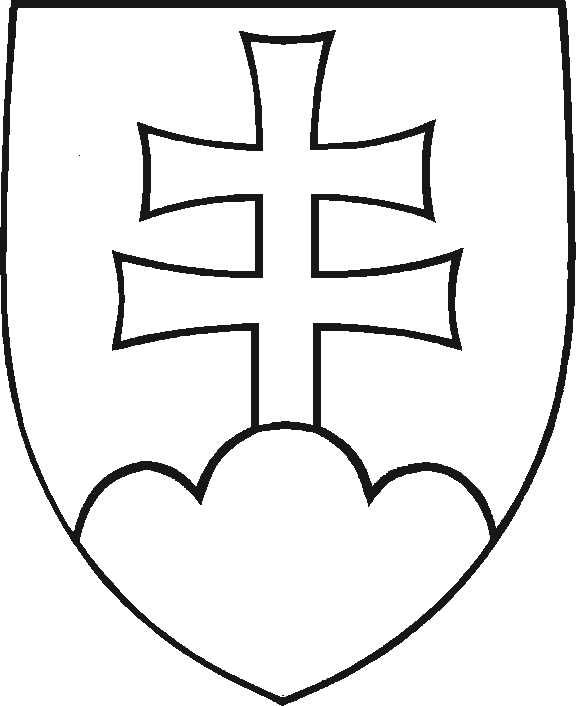 SLOVENSKEJ  REPUBLIKYRočník 2002Vyhlásené: 14. 9. 2002	Časová verzia predpisu účinná od: 1. 2.2017 Obsah dokumentu je právne záväzný.527Z Á K O Nz 10. júla 2002o dobrovoľných dražbách a o doplnení zákona Slovenskej národnej rady č. 323/1992 Zb. o notároch a notárskej činnosti (Notársky poriadok) v znení neskorších predpisovNárodná rada Slovenskej republiky sa uzniesla na tomto zákone:Čl. I PRVÁ ČASŤVŠEOBECNÉ USTANOVENIA§ 1Predmet úpravyTento zákon upravuje dobrovoľné dražby (ďalej len „dražba"), kontrolu Ministerstva spravodlivosti Slovenskej republiky (ďalej len „ministerstvo") nad dodržiavaním podmienok organizovania a priebehu dražieb a vznik, trvanie a zánik niektorých právnych vzťahov s tým súvisiacich.Ustanovenia tohto zákona sa nevzťahujú na dražby, ktoré upravuje osobitný predpis.1)§ 2Vymedzenie základných pojmovNa účely tohto zákona sa rozumiedražbou verejné konanie, ktorého účelom je prechod vlastníckeho práva alebo iného práva k predmetu dražby, konané na základe návrhu navrhovateľa, pri ktorom sa licitátor obracia na vopred neurčený okruh osôb prítomných na vopred určenom mieste s výzvou na podávanie ponúk a pri ktorom na osobu, ktorá urobí najvyššiu ponuku, prejde príklepom licitátora vlastnícke alebo iné právo k predmetu dražby, alebo verejné konanie, ktoré bolo licitátorom ukončené z dôvodu, že nebolo urobené ani najnižšie podanie,dražobnou zábezpekou zabezpečenie budúcich záväzkov účastníkov dražby v ustanovenej výške a forme,vyvolávaním vyhlásenie licitátora o predmete dražby (§ 20 ods. 6) a výzva účastníkom dražby na podávanie ponúk,otvorením dražby vyvolanie licitátora o začiatku dražby alebo spoločnej dražby, ak nie je ustanovené inak,podaním ponuka účastníka dražby urobená v priebehu dražby aspoň vo výške najnižšieho podania; ďalšie podanie musí prevyšovať podanie už urobené najmenej o najnižšie prihodenie,ak nie je ďalej ustanovené inak; ak boli rozdané čísla, musí byť ponuka urobená ústne a zdvihnutím čísla; podanie je úplné až ústnou ponukou,príklepom úkon licitátora spočívajúci v klepnutí kladivkom, čím dochádza za ustanovených podmienok k prechodu vlastníckeho práva alebo iného práva k predmetu dražby,vydražiteľom účastník dražby, ktorému bol udelený príklep,výťažkom dražby suma dosiahnutá vydražením a jej prípadné príslušenstvo,nákladom dražby odmena dražobníka a náklady účelne vynaložené dražobníkom na materiálne a organizačné zabezpečenie prípravy a priebehu dražby; medzi náklady účelne vynaložené dražobníkom patria aj primerané náklady na zabezpečenie informovanosti o dražbe vrátane informácií v tlači, náklady na uverejnenie oznámenia o dražbe spôsobom v mieste obvyklým, ako aj náklady vynaložené dražobníkom na zvýšenie jeho poistného za poistenie zodpovednosti za škodu, ak s ohľadom na hodnotu draženej veci bolo nutné dohodnúť zvýšenie poistného dražobníka o viac než 10 % pôvodného poistného, odmena a náhrada hotových výdavkov notára v prípade jeho účasti na dražbe,zmarením dražby neuhradenie ceny vydraženého predmetu dražby vydražiteľom v ustanovenej lehote,Notárskym centrálnym registrom dražieb (ďalej len „register dražieb") miesto, kde sú vo verejne prístupnom informačnom systéme (internet) uverejnené informácie určené týmto zákonom alebo informácie poskytnuté dobrovoľne ostatnými účastníkmi dražieb,správcom registra dražieb Notárska komora Slovenskej republiky organizujúca za poplatok uverejnenie informácií určených týmto zákonom alebo informácií dobrovoľne poskytnutých ostatnými účastníkmi dražieb.§ 3Predmet dražbyPredmetom dražby môže byť vec, právo, iná majetková hodnota, ktorá je prevoditeľná, súbor vecí, práv alebo iných majetkových hodnôt, podnik alebo časť podniku, ak bolo navrhnuté ich vydraženie a ak spĺňajú podmienky ustanovené týmto zákonom.Podľa tohto zákona nemožno dražiť predmet dražby, s ktorým navrhovateľ dražby alebo dražobník na základe zmluvy, vykonateľného rozhodnutia súdu alebo vykonateľného rozhodnutia orgánu verejnej správy nemôže nakladať, alebo ak konanie dražby vylučuje osobitný predpis.2)Podľa tohto zákona nie je možné dražiť cenné papiere.Predmetom dražby nemôže byť majetok, ktorý môže byť iba vo vlastníctve štátu, obce alebo určených právnických osôb.Dražiť nie je možné nehnuteľné veci, ktorých vlastníctvo je obmedzené predkupným právom zapísaným v katastri nehnuteľností, a hnuteľné veci, ktorých vlastníctvo je obmedzené predkupným právom zapísaným v listinách osvedčujúcich vlastníctvo a nevyhnutných na nakladanie s vecou; to neplatí, ak je navrhovateľom záložný veriteľ. Dražiť nie je možné spoluvlastnícky podiel k veci; to neplatí, ak je navrhovateľom záložný veriteľ.Dražiť nemožno nehnuteľné veci, ak hodnota pohľadávky bez jej príslušenstva zabezpečenej záložným právom ku dňu oznámenia o začatí výkonu záložného práva neprevyšuje 2 000 eur.Dražiť nie je možné veci, na ktoré bolo uplatnené zádržné právo.Dražiť nie je možné veci, na ktorých viazne zákonné predkupné právo podľa osobitných predpisov.3)Navrhovateľ, ktorý nie je záložným veriteľom, nemôže bez súhlasu záložného veriteľa navrhnúť dražbu predmetu dražby, ku ktorému bolo zriadené záložné právo.§ 4Označenie osôb a vecíOsoby a veci musia byť označované spôsobom vylučujúcim ich zámenu.§ 5Účastník dražbyÚčastníkom dražby je osoba prítomná na dražbe, ktorá sa dostavila s cieľom urobiť podanie a spĺňa podmienky ustanovené týmto zákonom.Účastníkom dražby je osoba spôsobilá na právne úkony. To neplatí, ak ide o maloletých alebo o osoby, ktoré boli zbavené spôsobilosti na právne úkony alebo ich spôsobilosť na právne úkony je obmedzená, ak je predmetom dražby spoluvlastnícky podiel k veci, ku ktorej už spoluvlastnícky podiel majú; podmienkou je, že tieto osoby musia byť zastúpené zákonným zástupcom alebo opatrovníkom.Účastníkom dražby môže byť štát, a to aj vtedy, ak by iná osoba bola z dražby vylúčená. Cudzí štát7a) môže byť účastníkom dražby nehnuteľných vecí len s predchádzajúcim súhlasom Ministerstva zahraničných vecí a európskych záležitostí Slovenskej republiky.Účastníkom dražby nemôže byť osoba, ktorá nemôže nadobúdať vlastnícke právo a iné práva k predmetom dražby,4) osoby, na ktorých majetok bol vyhlásený konkurz alebo voči ktorým bol zamietnutý návrh na vyhlásenie konkurzu pre nedostatok majetku alebo ohľadne ich majetku bolo opätovne potvrdené nútené vyrovnanie, a to po dobu troch rokov od zrušenia konkurzu, jeho zamietnutia pre nedostatok majetku alebo do troch rokov od skončenia opätovného vyrovnania; nikto nesmie dražiť za nich.Účastníkom dražby nemôže byť osoba, u ktorej by v dôsledku nadobudnutia vlastníctva predmetu dražby mohlo dôjsť k obmedzeniu hospodárskej súťaže;5) nikto nesmie dražiť za ňu.Účastníkom dražby nemôže byť osoba, ktorá nezložila dražobnú zábezpeku, ak je požadovaná, a v opakovanej dražbe ani vydražiteľ, ktorý spôsobil zmarenie predchádzajúcej dražby toho istého predmetu dražby u toho istého dražobníka; nikto nemôže dražiť za nich.Účastníkom dražby nemôže byť dražobník a zamestnanci dražobníka. Účastníkom dražby nemôže byť aniosoba dražobníkovi a zamestnancovi blízka,6)právnická osoba, ktorú ovláda7) dražobník alebo osoba uvedená v písmene a) v čase, keď sa uskutočňuje dražba,právnická osoba, v ktorej je dražobník alebo jeho zamestnanec, alebo osoba uvedená písmene a) štatutárnym orgánom, členom štatutárneho orgánu, prokuristom alebo spoločníkom,	právnická osoba, ktorú ovláda7) osoba uvedená v písmene c) v čase, keď sa uskutočňuje dražba. Nikto nesmie dražiť za osoby uvedené v tomto odseku.Ak je dražobník právnickou osobou, nemôže byť účastníkom dražby anijeho štatutárny orgán, člen jeho štatutárneho orgánu, jeho prokurista alebo spoločník,osoba blízka osobe uvedenej v písmene a),právnická osoba, ktorú dražobník alebo osoba uvedená v písmenách a) a b) ovláda v čase, keď sa uskutočňuje dražba,právnická osoba, v ktorej je osoba uvedená v písmenách a) a b) štatutárnym orgánom alebo členom štatutárneho orgánu, alebo prokuristom,právnická osoba, ktorá je ovládaná osobou uvedenou v písmene d) v čase, keď sa uskutočňuje dražba,	právnická osoba ovládajúca dražobníka v čase, keď sa uskutočňuje dražba. Nikto nesmie dražiť za osoby uvedené v tomto odseku.Účastníkom dražby nemôže byť dlžník a manžel dlžníka; nikto nemôže dražiť v ich mene.§ 6DražobníkDražobníkom je osoba, ktorá organizuje dražbu a spĺňa podmienky ustanovené týmto a osobitným zákonom8) a vzniklo jej oprávnenie na prevádzkovanie príslušnej živnosti. Ak ide o majetok územných samosprávnych celkov alebo o majetok štátu, môže byť dražobníkom aj územný samosprávny celok alebo príslušný orgán štátnej správy.Dražobníkom môže byť osoba, ktorá má vysokoškolské vzdelanie a tri roky praxe alebo úplné stredné vzdelanie a osem rokov praxe. U dražobníka, ktorý je právnickou osobou, musí podmienky vzdelania a praxe spĺňať osoba zodpovedného zástupcu.Dražobník je povinný uzatvoriť zmluvu o poistení svojej zodpovednosti za škodu, ktorá by mohla vzniknúť v súvislosti s činnosťou dražobníka s minimálnou výškou plnenia 2 000 000 eura. Bez zmluvného poistenia nemôže vykonávať činnosť dražobníka. Na požiadanie je povinný poistenie preukázať navrhovateľovi, účastníkom dražby a kontrolným orgánom.Ak je dražobníkom územný samosprávny celok alebo orgán štátnej správy, nevzťahujú sa na naň podmienky o vykonávaní činnosti dražobníka podľa odsekov 2 až 4.§ 7Navrhovateľ dražbyNavrhovateľom dražby je vlastník predmetu dražby, osoba, ktorá vykonáva záložné právo (ďalej len „záložný veriteľ"), alebo iná osoba, ktorá je oprávnená navrhnúť vykonanie dražby podľa osobitného zákona.9)Navrhovateľ dražby je povinný písomne vyhlásiť, že predmet dražby je možné dražiť. Ak je navrhovateľom dražby záložný veriteľ, je povinný písomne vyhlásiť aj pravosť, výšku a splatnosť pohľadávky, pre ktorú sa navrhuje výkon záložného práva podľa tohto zákona (§ 16 ods. 3).Ak je predmetom dražby nehnuteľnosť, je navrhovateľ dražby povinný predložiť dražobníkovi list vlastníctva nie starší ako tri mesiace.Navrhovateľ dražby je povinný označiť osoby, ktoré majú predkupné právo k predmetu dražby alebo ktoré majú spoluvlastnícky podiel k predmetu dražby.§ 8Archivačná povinnosťDražobník je povinný viesť riadnu spisovú evidenciu a zabezpečiť účelné a bezpečné uloženie písomností súvisiacich s dražbou. Ak je predmetom dražby podnik, dražobník zabezpečí uloženie písomností podniku podľa osobitného predpisu.10)Dražobník je povinný umožniť nazretie do písomností súvisiacich s dražbou navrhovateľovi dražby, vlastníkovi predmetu dražby, dlžníkovi a účastníkovi dražby; to neplatí o údaji o znížení najnižšieho podania pred konaním dražby alebo opakovanej dražby.§ 9LicitátorLicitátorom môže byť len fyzická osoba, ktorá má plnú spôsobilosť na právne úkony, je zdravotne spôsobilá na výkon tejto funkcie a je oprávnená konať v mene a na účet dražobníka úkony na dražbe.Licitátor je zamestnancom dražobníka.Licitátor najmä otvára dražbu, vyzýva účastníkov, aby urobili podanie, udeľuje príklep a vykonáva žrebovanie ohľadne udelenia príklepu.DRUHÁ ČASŤ DRAŽBA§ 10Zasielanie a doručovanie písomností a zasielanie peňažných čiastokPísomnosti sa doručujú poštou formou listovej zásielky do vlastných rúk, a ak to nie je možné alebo účelné, doručujú sa iným preukázateľným spôsobom do vlastných rúk osobe, ktorej sú určené. Na doručovanie sa primerane použijú ustanovenia osobitného predpisu.11)Peňažné čiastky sa skladajú v hotovosti alebo zasielajú poštou formou peňažnej zásielky doručovanej do vlastných rúk, bankovým prevodom alebo iným bezhotovostným spôsobom; možno ich tiež doručiť aj iným preukázateľným spôsobom do rúk osoby, ktorej sú určené. Ak ide o bezhotovostný prevod, je čiastka odoslaná odpísaním z účtu odosielateľa pod podmienkou, že bude pripísaná na účet príjemcu. Dražobník môže pripustiť aj platbu šekom alebo platobnou kartou.§ 11Ďalšie podmienky postupu pri dražbáchMiesto,  dátum  a čas  začatia  dražby  musia  byť  určené  dražobníkom  po  dohode s navrhovateľom dražby tak, aby nebola obmedzená možnosť účasti na dražbe.Spôsob úhrady ceny, podmienky predaja predmetu dražby vydražiteľovi a minimálne prihodenie musia byť určené dražobníkom po dohode s navrhovateľom dražby s ohľadom na zvláštnosti a hodnotu predmetu dražby; nesmú byť určené tak, aby nebol obmedzený záujem o účasť na dražbe.Ak je predmetom dražby nehnuteľnosť, dražobník je povinný doplniť zasielané písomnosti o údaje a doklady ustanovené osobitnými predpismi na základe výzvy okresného úradu, v ktorého obvode sa predmet dražby nachádza.Ak je predmetom dražby byt, dom, iná nehnuteľnosť, podnik alebo jeho časť, dražobník je povinný najmenej 15 dní pred konaním dražby zverejniť oznámenie o dražbe alebo oznámenie o opakovanej dražbe na úradnej tabuli obce alebo na elektronickej úradnej tabuli11b) v časti určenej pre obec, na ktorej území sa predmet dražby nachádza. V rovnakej lehote zverejní oznámenie o dražbe aj v periodickej tlači s pôsobnosťou minimálne pre obec, na ktorej území sa predmet dražby nachádza, základné údaje o čase, mieste, predmete a najnižšom podaní dražby alebo opakovanej dražby. Obec je povinná bezodkladne a bezodplatne takéto oznámenie zverejniť.Dražobník umiestni na predmet dražby podľa odseku 4 najmenej 15 dní pred konaním dražby označenie podľa prílohy. Zároveň v tejto lehote na viditeľné miesto na predmet dražbyumiestni oznámenie o dražbe alebo oznámenie o opakovanej dražbe. Vlastník predmetu dražby je povinný strpieť umiestnenie takéhoto označenia.Účastníci dražby a ostatní prítomní na dražbe sú v priebehu jej konania povinní nerušiť priebeh dražby správaním odporujúcim dobrým mravom.Dražba je prístupná verejnosti. Na dražbe môže byť prítomná každá osoba, ktorá zaplatila vstupné. Vstupné na jeden dražobný deň je najviac 3,32 eura na osobu a deň. Vybrané vstupné je súčasťou výťažku dražby.§ 12Ohodnotenie predmetu dražbyDražobník zaistí ohodnotenie predmetu dražby podľa všeobecnej hodnoty v mieste a čase konania dražby. Ak ide o nehnuteľnosť, podnik, jeho časť alebo o kultúrnu pamiatku3) alebo ak je vlastníkom predmetu dražby územný samosprávny celok alebo orgán štátnej správy, musí byť cena predmetu dražby určená znaleckým posudkom11a), ktorý nesmie byť v deň konania dražby starší ako šesť mesiacov. Znalec ohodnotí aj závady, ktoré v dôsledku prechodu vlastníctva alebo iného práva nezaniknú, a upraví príslušným spôsobom odhad ceny.Vlastník predmetu dražby, ako aj osoba, ktorá má predmet dražby v držbe, alebo nájomca sú povinní po predchádzajúcej výzve v čase určenom v tejto výzve umožniť vykonanie ohodnotenia, ako aj obhliadku predmetu dražby. Doba obhliadky musí byť vo výzve ustanovená s prihliadnutím na charakter draženej veci, pri nehnuteľnosti spravidla tri týždne po odoslaní výzvy.Ak osoba, ktorá má predmet dražby v držbe, neumožní vykonanie ohodnotenia predmetu dražby, ohodnotenie možno vykonať z dostupných údajov, ktoré má dražobník k dispozícii.Ak je navrhovateľom dražby záložný veriteľ, dražobník zašle vlastníkovi predmetu dražby znalecký posudok,11a) a to najneskôr 30 dní pred dňom konania dražby.Vlastník predmetu dražby je oprávnený do desiatich pracovných dní od doručenia znaleckého posudku podľa odseku 4 vzniesť u dražobníka námietky proti ohodnoteniu predmetu dražby a prípadne žiadať vyhotoviť znalecký posudok iným znalcom. Dražobník je povinný sa so vznesenými námietkami písomne vysporiadať a najneskôr päť pracovných dní pred konaním dražby zaslať vlastníkovi predmetu dražby písomnú odpoveď. Ak vlastník predmetu dražby žiada vyhotoviť nový znalecký posudok, zabezpečí dražobník znalecký posudok bezodkladne do 30 dní odo dňa doručenia žiadosti od iného znalca.Na účely ohodnotenia predmetu dražby sa použije znalecký posudok podľa odsekov 1, 3 alebo 5, ktorým bola určená vyššia všeobecná hodnota predmetu dražby.§ 13Obhliadka predmetu dražbyPred začatím dražby musí byť umožnená účastníkom dražby v termíne uvedenom v oznámení o dražbe obhliadka predmetu dražby. Ak je predmetom dražby vec, určí dražobník termín obhliadky predmetu dražby s ohľadom na umiestnenie veci.Ak najnižšie podanie presahuje 16 500 eur alebo ak je predmetom dražby nehnuteľnosť, podnik alebo jeho časť, účastníkom dražby musí byť umožnená obhliadka predmetu dražby najmenej v dvoch termínoch uvedených v oznámení o dražbe, ktoré nesmú byť určené na rovnaký deň.S obhliadkou predmetu dražby nie je možné s výnimkou preukázania totožnosti spájať ďalšiepodmienky; to neplatí o podmienkach spojených s ochranou života a zdravia a podmienkach vyplývajúcich zo zákonom uloženej povinnosti zachovávať mlčanlivosť a z povinností ustanovených osobitným predpisom.12)§ 13aVlastník predmetu dražby, ako aj osoba, ktorá má predmet dražby v držbe, alebo nájomca sú povinní bez zbytočného odkladu oznámiť dražobníkovi na jeho žiadosť všetky skutočnosti, ktoré sú im známe o stave predmetu dražby, ako aj o právach a záväzkoch viaznucich na predmete dražby.Veriteľ je povinný na žiadosť dražobníka poskytnúť potrebnú súčinnosť na zistenie pravosti a výšky pohľadávky.§ 13bDražobník je povinný zachovávať mlčanlivosť o všetkých skutočnostiach, o ktorých sa pri výkone svojej činnosti dozvedel, ak tento zákon (§ 17 ods. 9) alebo osobitný zákon neustanovuje inak.12a)Povinnosti zachovávať mlčanlivosť môže dražobníka zbaviť dotknutá osoba, ak ide o údaj, ktorý sa týka jej oprávneného záujmu.Povinnosť zachovávať mlčanlivosť podľa odseku 1 trvá aj po zániku oprávnenia na vykonávanie dražobnej činnosti.§ 14Dražobná zábezpekaAk dražobník vyžaduje zloženie dražobnej zábezpeky, je účastník dražby povinný zložiť dražobníkovi alebo do notárskej úschovy v lehote uvedenej v oznámení o dražbe dražobnú zábezpeku v peniazoch alebo vo forme bankovej záruky; dražobník je povinný umožniť obidva uvedené spôsoby.Lehota na zloženie dražobnej zábezpeky sa končí otvorením dražby.Dražobná zábezpeka nesmie presiahnuť 30 % z najnižšieho podania; nesmie však presiahnuť sumu 49 790,88 eura.§ 15Vrátenie dražobnej zábezpeky a listínDražobník bez zbytočného odkladu po skončení dražby vráti účastníkovi dražby, ktorý predmet dražby nevydražil, zloženú dražobnú zábezpeku alebo zabezpečí jej vydanie z notárskej úschovy.Listinu preukazujúcu vydanie bankovej záruky predloženú účastníkom dražby, ktorý predmet dražby nevydražil, je dražobník povinný bez zbytočného odkladu vrátiť účastníkovi dražby.Listiny, ktorými oprávnené osoby preukázali svoje práva k predmetu dražby alebo vznik pohľadávok, vráti dražobník týmto osobám bez zbytočného odkladu po skončení dražby; ak sa však dražba neskončí udelením príklepu, vráti dražobník listiny týmto oprávneným osobám bez zbytočného odkladu po márnom uplynutí lehoty na podanie návrhu na vykonanie opakovanej dražby alebo po skončení opakovanej dražby.V prípade upustenia od dražby vráti dražobník zložené dražobné zábezpeky bez zbytočného odkladu.§ 16Zmluva o vykonaní dražbyDražbu je možné vykonať len na základe písomnej zmluvy o vykonaní dražby, ktorú uzavrie navrhovateľ dražby s dražobníkom; to neplatí, ak ide o majetok štátu, ak je dražobníkom orgán štátnej správy, alebo ak ide o majetok územného samosprávneho celku, ak je dražobníkom tento územný samosprávny celok alebo ak je dražobníkom navrhovateľ dražby.Zmluva o vykonaní dražby musí obsahovať označenie navrhovateľa dražby, dražobníka, predmetu dražby, najnižšie podanie, predpokladané náklady dražby a výšku odmeny dražobníka alebo spôsob jej určenia alebo dohodu o tom, že dražba bude vykonaná bezplatne. Prílohou zmluvy je aj písomné vyhlásenie navrhovateľa dražby, že predmet dražby je možné dražiť (§ 7 ods. 2).Ak navrhovateľom dražby je záložný veriteľ, zmluva o vykonaní dražby musí ďalej obsahovať dôvod konania dražby a meno, priezvisko, trvalý pobyt vlastníka predmetu dražby, ak je fyzickou osobou; ak je vlastník predmetu dražby právnická osoba, zmluva o vykonaní dražby musí obsahovať názov alebo obchodné meno, sídlo a identifikačné číslo, ak je pridelené.Ak v záložnej zmluve bola dohodnutá suma ako najnižšie podanie pre prípad konania dobrovoľnej dražby, v zmluve o vykonaní dražby musí byť najnižšie podanie uvedené najmenej v tejto sume, ak tento zákon neustanovuje inak. Prílohou zmluvy je aj písomné vyhlásenie záložného veriteľa o pravosti, výške a splatnosti pohľadávky, pre ktorú sa navrhuje výkon záložného práva, a o tom, že predmet dražby je možné dražiť (§ 7 ods. 2).Ak sa navrhuje výkon záložného práva predajom spoluvlastníckeho podielu k veci, musia byť v zmluve uvedené mená, priezviská, trvalý pobyt ostatných spoluvlastníkov; okrem spoluvlastníkov k spoločným častiam bytového domu, k spoločným zariadeniam bytového domu, k príslušenstvu bytového domu, ktoré je určené na spoločné užívanie a slúži výlučne tomuto bytovému domu a pritom nie je stavebnou súčasťou bytového domu, k pozemku zastavanom bytovým domom a k oploteným záhradám a stavbám, najmä oploteniam, prístreškom a oploteným nádvoriam, ktoré sa nachádzajú na pozemku patriacom k bytovému domu.12a)Vo veciach zákonného záložného práva a v prípadoch, ak je predmetom dražby alebo opakovanej dražby byt alebo dom, v ktorom má dlžník hlásený trvalý pobyt podľa osobitného predpisu,12b) najnižšie podanie nemôže byť nižšie ako tri štvrtiny hodnoty predmetu dražby určenej znaleckým posudkom a v ostatných prípadoch výkonu záložného práva nižšie ako polovica hodnoty predmetu dražby určenej znaleckým posudkom a ak ide v poradí o prvú dražbu, najnižšie podanie nemôže byť nižšie ako 90 % hodnoty predmetu dražby, ktorým je byt alebo dom, v ktorom má dlžník hlásený trvalý pobyt podľa osobitného predpisu,12b) určenej znaleckým posudkom a v ostatných prípadoch, ak ide v poradí o prvú dražbu nižšie ako 80 % hodnoty predmetu dražby určenej znaleckým posudkom.V zmluve možno dohodnúť aj oprávnenie licitátora znížiť najnižšie podanie a zároveň sa uvedie suma, o ktorú je najnižšie podanie možné znížiť; v prípade výkonu záložného práva najnižšie podanie nie je možné dohodnúť nižšie, ako ustanovuje tento zákon.Ak je navrhovateľom dražby osoba, ktorá je povinná pri zadávaní zákaziek postupovať podľa osobitného predpisu,13) riadi sa jej postup pri uzavretí zmluvy o vykonaní dražby týmto zákonom; budúcim peňažným záväzkom zo zmluvy sú predpokladané náklady dražby.Výšku odmeny dražobníka, ktorá bola dohodnutá v zmluve o vykonaní dražby, nie je možnédodatočne zvýšiť.Ak zmluva uzavretá medzi navrhovateľom dražby a dražobníkom neobsahuje náležitosti ustanovené týmto zákonom, je neplatná.§ 17Oznámenie o dražbeDražobník vyhlási konanie dražby oznámením o dražbe, v ktorom uvedieoznačenie dražobníka a navrhovateľa dražby,miesto, dátum a čas otvorenia dražby,či ide o opakovanú dražbu,označenie a opis predmetu dražby a jeho príslušenstva, práv a záväzkov na predmete dražby viaznucich a s ním spojených, ak podstatným spôsobom ovplyvňujú hodnotu predmetu dražby, opis stavu, v akom sa predmet dražby nachádza, a jeho odhadnutú alebo zistenú cenu,najnižšie podanie a minimálne prihodenie, ktoré môže účastník dražby urobiť,ak požaduje zloženie dražobnej zábezpeky, spôsob a lehotu na jej zloženie, číslo účtu a adresu miesta, kde má byť dražobná zábezpeka zložená, čo je dokladom o zložení dražobnej zábezpeky, výške dražobnej zábezpeky, a spôsob jej vrátenia; či je možné zložiť dražobnú zábezpeku platobnou kartou alebo šekom,ak je prípustný aj iný spôsob úhrady ceny dosiahnutej vydražením ako úhrada v hotovosti, uvedenie tohto spôsobu; spôsob úhrady ceny dosiahnutej vydražením nesmie byť pre vydražiteľa spojený s nadbytočnými ťažkosťami,dátum a čas vykonania obhliadky predmetu dražby, pri hnuteľných veciach tiež miesto konania obhliadky a organizačné opatrenia na zabezpečenie obhliadky,pri spoločnej dražbe poradie, v akom budú jednotlivé predmety dražby dražené,podmienky odovzdania predmetu dražby vydražiteľovi,meno, priezvisko a sídlo notára, ktorý bude priebeh dražby osvedčovať notárskou zápisnicou, ak to vyžaduje tento zákon (§ 20 ods. 13),poučenie podľa § 21 ods. 2 až 6.Oznámenie o dražbe uverejní dražobník v registri dražieb najmenej 15 dní pred otvorením dražby, ak tento zákon neustanovuje inak.Ak je predmetom dražby byt, dom, iná nehnuteľnosť, podnik alebo jeho organizačná zložka alebo ak najnižšie podanie presiahne 16 550 eur, uverejní dražobník oznámenie o dražbe v registri dražieb najmenej 30 dní pred začatím dražby. Oznámenie o dražbe dražobník bez zbytočného odkladu zašle aj ministerstvu na zverejnenie v Obchodnom vestníku.Pre predmety dražby podliehajúce skaze je dražobník oprávnený lehotu na uverejnenie oznámenia o dražbe primerane skrátiť.V lehotách ustanovených v odsekoch 2 až 4 zašle dražobník oznámenie o dražbenavrhovateľovi dražby, dlžníkovi záložného veriteľa, vlastníkovi predmetu dražby, ak nie je totožný s dlžníkom záložného veriteľa,osobám, ktoré majú podľa oznámenia navrhovateľa dražby k predmetu dražby záložné alebo iné právo zapísané v katastri nehnuteľností, v Notárskom centrálnom registri záložných práv,14) v evidencii podľa osobitných zákonov15) alebo v listinách osvedčujúcich vlastnícke právo k predmetu dražby a nevyhnutných na nakladanie s ním,ak je predmetom dražby byt, dom alebo iná nehnuteľnosť, osobám, ktoré majú podľa oznámenia navrhovateľa dražby k predmetu dražby predkupné právo alebo iné vecné právo zapísané v katastri nehnuteľností, a tiež príslušnému okresnému úradu na vyznačenie poznámky,ak je predmetom dražby hnuteľná vec, osobám, ktoré majú podľa oznámenia navrhovateľa dražby predkupné právo k predmetu dražby,ak je predmetom dražby spoluvlastnícky podiel k veci, ostatným spoluvlastníkom k tejto veci oznámeným navrhovateľom dražby (§ 16 ods. 3),ak je predmetom dražby nehnuteľnosť, podnik alebo jeho časť, správcovi dane príslušnému podľa miesta trvalého pobytu alebo miesta podnikania vlastníka nehnuteľnosti, podniku alebo jeho časti, ak je vlastník fyzickou osobou, alebo podľa sídla vlastníka, ak je vlastník právnickou osobou, a správcovi dane, v ktorého obvode sa nehnuteľnosť, podnik alebo jeho časť nachádza,ak je predmetom dražby podnik alebo jeho časť, Protimonopolnému úradu Slovenskej republiky,ak je predmetom dražby majetok právnickej osoby, ktorej zakladateľom alebo zriaďovateľom je štát, aj orgánu štátu vykonávajúcemu práva zakladateľa, zriaďovateľa, spoločníka alebo člena tejto právnickej osoby,notárovi, ktorý bude priebeh dražby osvedčovať notárskou zápisnicou [(ods. 1 písm. k)].Ak sa má doručiť oznámenie o dražbe podielovým spoluvlastníkom v bytovom dome alebo spoločenstvu vlastníkov bytov alebo správcovi bytového domu, dražobník môže oznámenie o dražbe doručiť aj vyvesením oznámenia o dražbe na obvyklom mieste v spoločných priestoroch bytového domu. Spoločenstvo vlastníkov bytov alebo správca bytového domu sú povinní na žiadosť dražobníka bezodkladne a bezodplatne oznámenie o dražbe vyvesiť v spoločných priestoroch bytového domu, kde sa predmet dražby nachádza.Oznámenie o dražbe spolu s dodatkami (§ 18) je dražobník povinný pred začatím dražby vyvesiť vo verejne prístupnej časti objektu, v ktorom sa dražba koná.Rovnopis oznámenia o dražbe uložený u dražobníka musí byť podpísaný navrhovateľom dražby; podpis navrhovateľa dražby musí byť úradne osvedčený. V prípade účasti notára na dražbe (§ 20 ods. 13) je rovnopis oznámenia o dražbe prílohou osvedčeného odpisu notárskej zápisnice.Dražobník je povinný na žiadosť dlžníka alebo vlastníka predmetu dražby oznámiť výšku pohľadávky s vyčísleným príslušenstvom a nákladmi dražby. Dražobník je oprávnený toto oznámenie neposkytnúť, ak žiadateľ odmietne preukázať svoju totožnosť.§ 18Zmeny v oznámení o dražbePodmienky a údaje, ktoré dražobník v oznámení o dražbe uviedol, nie je možné dodatočne meniť. Ak dôjde k zmenám v rozsahu práv a povinností viaznucich na predmete dražby a s ním spojených alebo stavu, v ktorom sa predmet dražby nachádza; dražobník je povinný vyhotoviť a pripojiť dodatok k zverejneniu oznámenia o dražbe bez zbytočného odkladu po tom, čo sa o zmenách dozvedel. Ak notárovi uvedenému v oznámení o dražbe bráni prekážka v účasti na dražbe, v oznámení o dražbe je možné dodatočne zmeniť údaj o notárovi.Ak bolo oznámenie o dražbe zverejnené v Obchodnom vestníku podľa § 17 ods. 3, dražobník v ňom bez zbytočného odkladu zverejní aj zmeny v oznámení o dražbe.§ 19Upustenie od dražbyDražobník je povinný upustiť od dražby najneskôr do jej začatiana základe písomnej žiadosti navrhovateľa dražby,ak je dražobníkovi preukázané vykonateľným rozhodnutím, že navrhovateľ dražby nie je oprávnený navrhnúť vykonanie dražby; ak ide o neodkladné opatrenie súdu, postačí, ak je dražobníkovi preukázané, že toto bolo súdom nariadené,ak je podľa vykonateľného rozhodnutia súdu zmluva o vykonaní dražby neplatná, ak dôjde k odstúpeniu od zmluvy o vykonaní dražby alebo nie je možné podľa podmienok dohodnutých v zmluve o vykonaní dražby dražbu vykonať,ak neboli splnené podmienky ustanovené v § 13 a 17,ak bol na majetok vlastníka predmetu dražby vyhlásený konkurz alebo ak bola povolená reštrukturalizácia v súvislosti s majetkom vlastníka predmetu dražby,ak je navrhovateľom dražby vlastník predmetu dražby a ak bol na predmet dražby alebo jeho časť nariadený výkon rozhodnutia alebo exekučné konanie podľa osobitných predpisov,16)ak je navrhovateľom dražby záložný veriteľ a na predmet dražby zaťažený jeho záložným právom bol nariadený s jeho súhlasom9) výkon rozhodnutia alebo exekučné konanie podľa osobitných predpisov,16)ak bolo navrhovateľovi dražby alebo dražobníkovi vykonateľným rozhodnutím súdu alebo vykonateľným rozhodnutím orgánu verejnej správy zakázané s predmetom dražby nakladať,ak zaniklo živnostenské oprávnenie dražobníka,ak dražobník nemá uzatvorené poistenie zodpovednosti za škodu,ak je navrhovateľom dražby záložný veriteľ a dlžník alebo vlastník predmetu dražby pred dražbou  zloží  dražobníkovi  na  účely  splnenia  dlhu  sumu  rovnajúcu  sa  pohľadávke s príslušenstvom vrátane nákladov dražby v rozsahu, v akom je povinný ich znášať; dražobník je oprávnený prijať plnenie popri veriteľovi.Ak je dražobníkom orgán štátnej správy alebo územný samosprávny celok, nevzťahujú sa naň povinnosti podľa odseku 1 písm. a) až c), h) až j).O upustení od dražby a o dôvodoch upustenia od dražby vyrozumie dražobník písomne bez zbytočného odkladu osoby uvedené v § 17 ods. 5.Ak bolo oznámenie o dražbe zverejnené v Obchodnom vestníku podľa § 17 ods. 3, dražobník v ňom bez zbytočného odkladu zverejní aj oznámenie o upustení od dražby.§ 20Priebeh dražbyPrístup do priestorov, v ktorých bude prebiehať dražba, musí byť účastníkom dražby umožnený najmenej 30 minút pred začatím dražby.Účastník dražby je povinný na vyzvanie dražobníka alebo osoby ním písomne poverenej preukázať svoju totožnosť, prípadne oprávnenie konať za účastníka dražby, dať sa zapísať do zoznamu účastníkov dražby, a ak sú rozdávané dražobné čísla, prevziať dražobné číslo; ak bolo požadované zloženie dražobnej zábezpeky, je účastník dražby povinný doložiť aj doklad o zložení dražobnej zábezpeky. Účastník dražby je ďalej povinný doložiť čestné vyhlásenie, že nie je osobou vylúčenou  z dražby.  Zamestnanec  príslušného  živnostenského  úradu  poverený kontrolouvykonávania dražby sa preukazuje aj svojím poverením.S výnimkou podmienok uvedených v tomto zákone alebo v osobitnom predpise nie je možné od účastníkov dražby požadovať splnenie ďalších podmienok.Prístup do priestorov, v ktorých bude prebiehať dražba, musí byť verejnosti umožnený najmenej desať minút pred začatím dražby.Tomu, kto sa dostaví na zápis na dražbu pred jej začatím a preukáže, že spĺňa podmienky stať sa účastníkom dražby, musí byť umožnené zúčastniť sa na dražbe.Dražba sa otvára vyvolaním. Obsahom vyvolania je označenie a opis predmetu dražby a jeho odhadnutá alebo zistená cena, údaje o právach a záväzkoch na predmete dražby viaznucich a s ním spojených, ak majú podstatný vplyv na hodnotu predmetu dražby, údaje o nájomných zmluvách týkajúcich sa predmetu dražby a záväzkoch z nich vyplývajúcich, najnižšie podania a najnižšie prihodenie. Ak je predmetom dražby kultúrna pamiatka, uvedie licitátor aj túto skutočnosť.Draží sa, ak účastníci dražby robia vyššie podanie. Ak nebolo cez dvojitú výzvu a vyhlásenie licitátora: „Ak neurobí niekto z prítomných účastníkov dražby podanie vyššie, ako bolo podanie naposledy urobené účastníkom dražby (označenie účastníka dražby, ktorý urobil najvyššie podanie), udelím mu príklep" urobené vyššie podanie, oznámi licitátor ešte raz posledné podanie a po tretej výzve vykoná príklep účastníkovi dražby, ktorý urobil najvyššie podanie. Svojím podaním je účastník dražby viazaný.Ak urobí niekoľko účastníkov dražby súčasne rovnaké podanie v rámci toho istého vyvolania a ak nebolo urobené vyššie podanie, rozhodne licitátor žrebom o tom, komu z nich príklep udelí.Ak má niektorý z účastníkov dražby predkupné právo k predmetu dražby a ak to preukáže dražobníkovi pred otvorením dražby, nie je tento účastník určeným prihodením viazaný; ak urobí podanie v rovnakej výške ako najvyššie podanie, udelí licitátor príklep účastníkovi dražby oprávnenému z predkupného práva.Ak nebolo urobené najnižšie podanie, zníži licitátor najnižšie podanie o čiastku dohodnutú v zmluve o vykonaní dražby.Udelením príklepu je dražba ukončená.Ak nebolo pri dražbe urobené ani najnižšie podanie alebo ak nebolo urobené najnižšie podanie ani po jeho znížení, licitátor dražbu ukončí.Ak ide o dražbu bytu, domu, inej nehnuteľnosti, podniku alebo jeho časti alebo ak najnižšie podanie hnuteľných vecí, práv a iných majetkových hodnôt presiahne sumu 33 193,92 eura, musí byť priebeh dražby osvedčený notárskou zápisnicou, v ktorej notár uvedie aj povinnosť predchádzajúceho vlastníka podľa § 29 ods. 2 prvej vety.§ 21Zmarenie a neplatnosť dražbyO zmarení dražby vyrozumie dražobník bez zbytočného odkladu osoby uvedené v § 17 ods. 5. Oznámenie o zmarení dražby uverejní dražobník bez zbytočného odkladu obdobným spôsobom ako oznámenie o dražbe. Ak sa oznámenie o dražbe zverejnilo v registri dražieb a v Obchodnom vestníku podľa § 17 ods. 3, dražobník tam bez zbytočného odkladu zverejní aj oznámenie o zmarení dražby.V prípade, ak sa spochybňuje platnosť záložnej zmluvy alebo boli porušené ustanovenia tohtozákona, môže osoba, ktorá tvrdí, že tým bola dotknutá na svojich právach, požiadať súd, aby určil neplatnosť dražby. Právo domáhať sa určenia neplatnosti dražby zaniká, ak sa neuplatní do troch mesiacov odo dňa príklepu okrem prípadu, ak dôvody neplatnosti dražby súvisia so spáchaním trestného činu a zároveň ide o dražbu domu alebo bytu, v ktorom má predchádzajúci vlastník predmetu dražby v čase príklepu hlásený trvalý pobyt podľa osobitného predpisu;12b) v tomto prípade je možné domáhať sa neplatnosti dražby aj po uplynutí tejto lehoty. V prípade spoločnej dražby bude neplatná len tá časť dražby, ktorej sa takýto rozsudok týka (§ 23).Osoba, ktorá podala na súde žalobu podľa odseku 2, je povinná oznámiť príslušnému okresnému úradu začatie súdneho konania.Účastníkmi súdneho konania o neplatnosť dražby podľa odseku 2 sú navrhovateľ dražby, dražobník, vydražiteľ, predchádzajúci vlastník a dotknutá osoba podľa odseku 2.Ak vydražiteľ zmaril dražbu alebo ak súd určil dražbu za neplatnú, účinky príklepu zanikajú ku dňu príklepu.Neplatnosť dražby nie je možné vysloviť z dôvodu oneskoreného začatia dražby, ak bolo príčinou oneskoreného začatia dražby konanie inej dražby tým istým dražobníkom na tom istom mieste a ak neumožnil vlastník predmetu dražby, ako aj osoba, ktorá má k predmetu dražby iné ako vlastnícke právo, vykonať riadnu obhliadku predmetu dražby.O neplatnosti dražby dražobník bez zbytočného odkladu vyrozumie osoby uvedené v § 17 ods. 5. Oznámenie o neplatnosti dražby dražobník uverejní bez zbytočného odkladu na dobu najmenej 30 dní spôsobom v mieste obvyklým. Ak bolo oznámenie o dražbe uverejnené v registri dražieb, dražobník tam uverejní aj oznámenie o neplatnosti dražby. Ak sa oznámenie o dražbe zverejnilo v Obchodnom vestníku podľa § 17 ods. 3, dražobník v ňom bez zbytočného odkladu zverejní aj oznámenie o neplatnosti dražby.§ 22Opakovaná dražbaOpakovaná dražba sa uskutoční na základe zmluvy o vykonaní opakovanej dražby uzavretej medzi navrhovateľom dražby predchádzajúcej dražby a dražobníkom, ktorý vykonával predchádzajúcu dražbu, ak predmet dražby nebol vydražený alebo ak bola dražba zmarená vydražiteľom; dražobník v tom prípade nemusí zaisťovať nový odhad predmetu dražby, ak má k dispozícii odhad nie starší ako jeden rok pred konaním opakovanej dražby. Zmluva o vykonaní opakovanej dražby musí byť uzavretá do desiatich dní po doručení zápisnice o vykonanej dražbe alebo vyrozumení o zmarení dražby.Opakovanú dražbu nie je možné vykonať, ak dražobník upustil od dražby alebo ak bola dražba neplatná.Uzavretie zmluvy o vykonaní opakovanej dražby nie je podmienkou na vykonanie opakovanej dražby, ak ide o majetok štátu alebo územného samosprávneho celku, ak je dražobníkom orgán štátnej správy alebo územnej samosprávy.Ak bolo oznámenie o dražbe uverejnené v registri dražieb, uverejní dražobník oznámenie o konaní opakovanej dražby s náležitosťami podľa § 17 ods. 1 písm. a) až f) v registri dražieb najmenej desať dní pred začatím dražby. Ak sa oznámenie o dražbe zverejnilo v Obchodnom vestníku podľa § 17 ods. 3, dražobník v ňom bez zbytočného odkladu zverejní aj oznámenie o konaní opakovanej dražby; na náležitosti oznámenia o konaní opakovanej dražby sa vzťahuje §17 ods. 1 písm. a) až f). V lehote najmenej desať dní pred začatím opakovanej dražby zašle dražobník oznámenie o opakovanej dražbe aj osobám podľa § 17 ods. 5. Ostatné ustanovenia § 17 sa použijú primerane.§ 23Spoločná dražbaAk ide o dražbu hnuteľných vecí a najnižšie podanie pri žiadnej z nich nepresahuje 16 596,96 eura, je možné ich vydražiť v spoločnej dražbe; dražobník je povinný určiť poradie, v akom budú dražené. Vyvolanie sa vykoná pri každom predmete dražby samostatne. Vo vyvolaní musí byť uvedené aj poradové číslo predmetu dražby.Otvorením spoločnej dražby je vyhlásenie licitátora, že otvára spoločnú dražbu.Spoločná dražba sa končí udelením príklepu pri predmete dražby, ktorý je v poradí posledný, alebo tým, že licitátor ukončí dražbu, pretože nebolo urobené ani najnižšie podanie alebo nebolo urobené najnižšie podanie ani po jeho znížení pri predmete dražby, ktorý je v poradí posledný. Vykonanie opakovanej dražby je možné navrhnúť aj pri jednotlivých predmetoch dražby, ktoré neboli vydražené alebo v ktorých prípade bola dražba zmarená. Ostatné ustanovenia tohto zákona sa použijú primerane.§ 24Zápisnica o vykonaní dražbyPo ukončení dražby vyhotoví dražobník bez zbytočného odkladu zápisnicu o vykonaní dražby, ak sa priebeh dražby neosvedčuje notárskou zápisnicou.V zápisnici o vykonaní dražby dražobník uvediedátum, miesto a čas vykonania dražby; ak ide o opakovanú dražbu, uvedie i túto skutočnosť,označenie predmetu dražby a jeho príslušenstva, práv a záväzkov na predmete dražby viaznucich a s ním spojených, stavu, v akom sa predmet dražby nachádza, a odhad jeho ceny,označenie navrhovateľa dražby a označenie bývalého vlastníka predmetu dražby,najnižšie podanie,označenie dražobníka a licitátora (licitátorov),označenie vydražiteľa,cenu dosiahnutú vydražením,námietky proti priebehu dražby,poučenie podľa § 21 ods. 2 až 6.Súčasťou zápisnice je podpísaný rovnopis oznámenia o dražbe (§ 17 ods. 8) a jeho prípadné dodatky (§ 18). Súčasťou zápisnice sú aj vznesené námietky zaslané dražobníkovi a návrhy a námietky účastníkov dražby alebo ich zástupcov vznesené na dražbe, najmä ak by tieto mohli mať vplyv na platnosť dražby.Zápisnicu o vykonanej dražbe podpíše dražobník, licitátor, osoba, ktorá vzniesla námietky proti priebehu dražby a v prípade vydraženia aj vydražiteľ. Ak odmietne niektorá osoba zápisnicu o vykonaní dražby podpísať, dražobník to uvedie v zápisnici.Ak sa skončí dražba, pretože nebolo urobené ani najnižšie podanie, vyhotoví dražobník bez zbytočného odkladu zápisnicu o vykonaní dražby; pre jeho náležitosti sa ustanovenia odsekov 2 a 3 použijú primerane.Pri spoločnej dražbe vyhotovuje dražobník o priebehu dražby jednu zápisnicu; vydražiteľom jednotlivých predmetov musí byť umožnené podpísať zápisnicu hneď po vydražení.Zápisnicu o vykonanej dražbe zašle dražobník do piatich dní odo dňa konania dražby osobám uvedeným v § 17 ods. 5.Ak sa priebeh dražby osvedčuje notárskou zápisnicou, na obsah notárskej zápisnice platia ustanovenia odsekov 2 až 7 obdobne.Ak bolo oznámenie o dražbe uverejnené v registri dražieb, uverejní tam dražobník aj údaje podľa odseku 2 písm. a), b) a e); dražobník uverejní aj výšku ceny dosiahnutú vydražením alebo skutočnosť, že nebolo urobené ani najnižšie podanie. Rovnaké údaje dražobník zverejní aj v Obchodnom vestníku, ak v ňom bolo zverejnené oznámenie o dražbe podľa § 17 ods. 3.§ 25Výťažok dražby a úhrada nákladovAk nie je v zmluve o vykonaní dražby dohodnuté inak, náklady dražby sa hradia z výťažku dražby. Ak je navrhovateľom dražby záložný veriteľ, náklady dražby sa hradia z výťažku dražby v rozsahu povinnosti vlastníka predmetu dražby znášať ich náhradu.Ak je navrhovateľom dražby záložný veriteľ, vlastník predmetu dražby znáša odmenu dražobníka najviac v rozsahu 10 % z výťažku dražby, nie však viac ako 20 % z výšky pohľadávky. Ak sa upustilo od dražby z dôvodu plnenia dlhu, vlastník predmetu dražby znáša odmenu dražobníka v rozsahu najviac 3 % z vymáhanej pohľadávky a po doručení oznámenia o dražbe vlastníkovi predmetu dražby 10 % z vymáhanej pohľadávky. Odmena dražobníka je najviac 33 193, 92 eura zvýšených o 1 % z ceny dosiahnutej vydražením, presahujúcej 331 939,19 eura.Ak za náklady dražby nezodpovedá iná osoba ako navrhovateľ dražby, uhradí ich dražobníkovi navrhovateľ dražby, ak nie je v zmluve o vykonaní dražby dohodnuté inak.Ak je dražba zmarená vydražiteľom, dražobná zábezpeka zložená vydražiteľom vrátane jej príslušenstva sa použije na úhradu nákladov zmarenej dražby. Ak sa koná opakovaná dražba, zúčtuje sa zostávajúca časť dražobnej zábezpeky zložená vydražiteľom, ktorý spôsobil zmarenie dražby, na náklady opakovanej dražby. Po úhrade nákladov dražby a opakovanej dražby sa zostávajúca časť vráti vydražiteľovi, ktorý spôsobil zmarenie dražby.Vydražiteľ, ktorý spôsobil zmarenie dražby, je povinný na vyzvanie dražobníka uhradiť tú časť nákladov dražby, ktorú nepokrýva dražobná zábezpeka ním zložená; to platí aj na náklady opakovanej dražby konanej v dôsledku zmarenia predchádzajúcej dražby vydražiteľom.Ak neplatnosť dražby spôsobil dražobník, znáša náklady dražby; ustanovenie § 33 ods. 3 tým nie je dotknuté.§ 26Úhrada ceny dosiahnutej vydraženímCenu dosiahnutú dražbou nie je možné dodatočne znížiť.Ak je vlastníkom predmetu dražby územný samosprávny celok alebo orgán štátnej správy, cena dosiahnutá vydražením nemôže byť nižšia ako cena predmetu dražby určená znaleckým posudkom.Dražobná zábezpeka sa vydražiteľovi započítava do ceny dosiahnutej vydražením.Ak nie je cena dosiahnutá vydražením vyššia ako 6 640 eur, je vydražiteľ povinný zaplatiť cenu dosiahnutú vydražením hneď po skončení dražby.Ak je cena dosiahnutá vydražením vyššia ako 6 640 eur, je vydražiteľ povinný zaplatiť cenu dosiahnutú vydražením do 15 dní od skončenia dražby, ak sa vydražiteľ s navrhovateľom dražby nedohodli inak.V prípade spoločnej dražby je vydražiteľ povinný zaplatiť cenu dosiahnutú vydražením, ak nie je vyššia ako 3 300 eur, hneď po udelení príklepu.Ak bola vydražiteľom zložená dražobná zábezpeka vo forme listiny preukazujúcej vydanie bankovej záruky, je vydražiteľ povinný zaplatiť cenu dosiahnutú vydražením v plnej výške v lehote podľa odsekov 4 až 5, dražobník je povinný bez zbytočného odkladu po zaplatení ceny dosiahnutej vydražením vrátiť vydražiteľovi záručné listy.Cenu dosiahnutú vydražením nie je možné zaplatiť započítaním. Platba zmenkou je neprípustná.§ 27Nadobudnutie vlastníctva alebo iného právaAk uhradil vydražiteľ cenu dosiahnutú vydražením v ustanovenej lehote, prechádza na neho vlastnícke právo alebo iné právo k predmetu dražby udelením príklepu; to neplatí, ak je vydražiteľom osoba, ktorá je povinná zapísať sa do registra partnerov verejného sektora podľa osobitného predpisu,17) ak v čase príklepu nie je zapísaná v tomto registri. Ku dňu zaplatenia ceny dosiahnutej vydražením vydražiteľom zaniká pohľadávka veriteľa v rozsahu uspokojenia veriteľa z výťažku dražby.Ak ide o podnik, prechádzajú na vydražiteľa všetky práva a záväzky spolu s právami a povinnosťami vyplývajúcimi z pracovnoprávnych vzťahov, oprávnenie používať obchodné meno spojené s podnikom, ak to nie je v rozpore so zákonom alebo s právom tretej osoby a s právami z priemyselného a iného duševného vlastníctva, ktoré sa týkajú podnikateľskej činnosti vydraženého podniku, ak to neodporuje povahe práv z priemyselného a iného duševného vlastníctva alebo zmluve o poskytnutí výkonu týchto práv. Ak ide o časť podniku, prechádzajú na vydražiteľa  všetky  práva  a záväzky,  ktoré  sa  týkajú  tejto  časti,  vrátane  práv  a povinností z pracovnoprávnych vzťahov.Ak ide o vydraženie podniku alebo jeho časti, ručí vlastník podniku za splnenie záväzkov, ktoré prešli s prechodom práv k podniku alebo jeho časti na vydražiteľa.§ 28Potvrdenie o nadobudnutí vlastníctvaAk sa nespisuje notárska zápisnica osvedčujúca priebeh dražby, dražobník vydá bez zbytočného odkladu vydražiteľovi, ktorý nadobudol vlastnícke právo alebo iné právo k predmetu dražby podľa § 27, písomné potvrdenie o vydražení predmetu dražby. Písomné potvrdenie obsahuje označenie predmetu dražby, predchádzajúceho vlastníka predmetu dražby, navrhovateľa dražby, ak nie je totožný s vlastníkom predmetu dražby, dražobníka a vydražiteľa, súčasťou potvrdenia o vydražení musí byť doklad, z ktorého bude zrejmý dátum a spôsob zaplatenia ceny dosiahnutej vydražením.Ak ide o nehnuteľnosť, podnik alebo jeho časť alebo o hnuteľnú vec, kde najnižšie podanie presiahne 33 193,92 eura, dostane vydražiteľ dve vyhotovenia osvedčeného odpisu notárskej zápisnice bez zbytočného odkladu.Ak ide o byt, dom alebo inú nehnuteľnosť, zašle dražobník po zaplatení ceny predmetu dražby jedno vyhotovenie osvedčeného odpisu notárskej zápisnice spolu s potvrdením o zaplateníbez zbytočného odkladu príslušnému okresnému úradu.Súčasťou rovnopisu potvrdenia o vydražení je rovnopis zápisnice o dražbe vrátane podpísaného rovnopisu oznámenia o dražbe (§ 17 ods. 8). To neplatí, ak sa priebeh dražby osvedčuje notárskou zápisnicou.§ 29Odovzdanie predmetu dražbyAk nadobudol vydražiteľ vlastnícke právo alebo iné právo k predmetu dražby, je dražobník povinný podľa podmienok uvedených v oznámení o dražbe odovzdať predmet dražby a listiny, ktoré osvedčujú vlastnícke právo a sú nevyhnutné na nakladanie s predmetom dražby alebo osvedčujú iné práva vydražiteľa k predmetu dražby, bez zbytočného odkladu vydražiteľovi; vydražiteľ prevzatie predmetu dražby písomne potvrdí.Ak ide o predmet dražby podľa § 20 ods. 13, predchádzajúci vlastník je povinný odovzdať predmet dražby na základe predloženia osvedčeného odpisu notárskej zápisnice a doloženia totožnosti vydražiteľa podľa podmienok uvedených v oznámení o dražbe bez zbytočných prieťahov. Dražobník je povinný na mieste spísať zápisnicu o odovzdaní predmetu dražby. V zápisnici uvedie okrem  označenia  predchádzajúceho  vlastníka  predmetu  dražby,  dražobníka, vydražiteľa a predmetu dražby najmä podrobný opis stavu, v akom sa predmet dražby vrátane príslušenstva nachádzal pri odovzdaní práv a záväzkov viaznucich na predmete dražby.Ak ide o prechod práv voči tretím osobám, je dražobník povinný podľa podmienok uvedených v oznámení o dražbe oznámiť tento prechod tretím osobám bez zbytočného odkladu.Zápisnicu o odovzdaní predmetu dražby podpíšu predchádzajúci vlastník predmetu dražby, vydražiteľ a dražobník. Jedno vyhotovenie zápisnice dostane predchádzajúci vlastník a dve vyhotovenia dostane vydražiteľ. Ak niektorá osoba odmietne zápisnicu podpísať alebo ju prevziať, táto skutočnosť sa vyznačí v zápisnici a zápisnica sa považuje za odovzdanú aj tejto osobe; o tom dražobník túto osobu poučí.Všetky náklady spojené s odovzdaním a prevzatím predmetu dražby nesie vydražiteľ. Táto povinnosť sa nevzťahuje na náklady, ktoré by ináč nevznikli, ak ich svojou vinou spôsobil predchádzajúci vlastník, majiteľ alebo dražobník alebo ak im tieto náklady vznikli náhodou, ktorá ich postihla.Nebezpečenstvo škody na predmete dražby prechádza z navrhovateľa dražby na vydražiteľa dňom odovzdania predmetu dražby, v ten istý deň prechádza na vydražiteľa zodpovednosť za škodu spôsobenú v súvislosti s predmetom dražby. Ak je vydražiteľ v omeškaní s prevzatím predmetu dražby, nesie nebezpečenstvo škody a zodpovednosť za škodu vydražiteľ.§ 30Vecné bremená a predkupné právaPráva osôb vyplývajúce z vecných bremien viaznucich na predmete dražby nie sú dotknuté prechodom vlastníckeho práva dražbou. Predkupné právo viaznuce na predmete dražby zaniká udelením príklepu, ak vydražiteľ uhradil cenu dosiahnutú vydražením predmetu dražby v ustanovenej  lehote;  to  neplatí  v prípade  predkupného  práva  spoluvlastníkov  veci k spoluvlastníckemu podielu.§ 31Práva zabezpečujúce pohľadávkyAk osobitný zákon neustanovuje inak, prechodom vlastníctva alebo iného práva k predmetudražby nezanikajú záložné práva a majú účinky voči vydražiteľovi; to platí aj o právach vyplývajúcich zo zmlúv o obmedzení prevodu nehnuteľností. Pohľadávky zabezpečené týmito právami, ak nie sú splatné, sa nestávajú dňom prechodu vlastníctva predmetu dražby splatnými.§ 32Odovzdanie výťažku dražbyVýťažok dražby po uhradení nákladov dražby, po uspokojení pohľadávok záložného veriteľa a po zaplatení ceny dosiahnutej vydražením bez zbytočných prieťahov dražobník odovzdá predchádzajúcemu vlastníkovi predmetu dražby, ak osobitný zákon13a) neustanovuje inak.Ak predchádzajúci vlastník predmet dražby neodovzdal vydražiteľovi, dražobník mu zloží sumu určenú podľa odseku 1 do notárskej úschovy; rovnako tak postupuje, ak predchádzajúci vlastník túto sumu odmieta prevziať.Ak je dražba neplatná, každá osoba, ktorá prevzala výťažok dražby podľa odseku 1, je povinná vrátiť ho bezodkladne vydražiteľovi. Dražobník je povinný na výzvu vydražiteľa oznámiť mu sumu, ktorú odovzdal záložnému veriteľovi a dlžníkovi, prípadne sumu, ktorú zložil do notárskej úschovy. Právo na náhradu škody tým nie je dotknuté.Ak je dražba neplatná a predchádzajúci vlastník a vydražiteľ si majú navzájom vrátiť plnenia, môže sa domáhať splnenia záväzku len ten, kto sám splnil svoj záväzok skôr alebo je pripravený záväzok splniť.§ 33Osobitná zodpovednosťNavrhovateľ dražby zodpovedá za vady predmetu dražby, ktoré mu boli alebo mali byť pri podaní návrhu na uskutočnenie dražby známe a neupozornil na ne včas dražobníka v zmluve o vykonaní dražby.Navrhovateľ dražby zodpovedá sa správnosť vyhlásenia o tom, že predmet dražby je možné dražiť (§ 7 ods. 2). Záložný veriteľ zodpovedá za pravosť, výšku a splatnosť pohľadávky, pre ktorú sa navrhuje výkon záložného práva. Zodpovednosti za škodu, ktorá vznikne porušením povinnosti podľa tohto odseku, sa nemožno zbaviť.Dražobník zodpovedá za škodu, ktorú spôsobil porušením ustanovení tohto zákona. Tejto zodpovednosti sa zbaví, ak preukáže, že škode nemohol zabrániť ani pri vynaložení úsilia, ktoré možno od neho spravodlivo požadovať. Dražobník zodpovedá i za škodu spôsobenú tretím osobám postupom licitátora; tejto zodpovednosti sa nemožno zbaviť.Navrhovateľ dražby zodpovedá za škodu, ktorú spôsobil porušením ustanovení tohto zákona. Tejto zodpovednosti sa zbaví, ak preukáže, že škode nemohol zabrániť ani pri vynaložení úsilia, ktoré možno od neho spravodlivo požadovať.Navrhovateľ dražby zodpovedá aj za škodu spôsobenú neoznámením osôb podľa § 17 ods. 5 písm. b) až e); tejto zodpovednosti sa zbaví, len ak preukáže, že o takýchto osobách nemohol vedieť ani s vynaložením náležitej starostlivosti.Ak vykonala dražbu osoba, ktorá na to nebola oprávnená, zodpovedá za škodu spôsobenú uskutočnením dražby; tejto zodpovednosti sa nemožno zbaviť.Notár  zodpovedá  za  škodu  spôsobenú  svojím  pochybením  pri  uverejnení  informácií v Notárskom centrálnom registri dražieb podľa osobitného zákona.14)Osoba povinná vydať predmet dražby zodpovedá vydražiteľovi za škodu spôsobenú omeškaním s odovzdaním predmetu dražby.TRETIA ČASŤ KONTROLA A SPRÁVNE DELIKTY§ 33aKontrolu dodržiavania podmienok organizovania a priebehu dražieb vykonáva ministerstvo. Na výkon kontroly sa nevzťahuje osobitný predpis.14a)Ministerstvo uverejní na svojej internetovej stránke zoznam dražobníkov a údaje o nich v rozsahu verejnej časti živnostenského registra. Údaje o dražobníkoch ministerstvu zašle alebo sprístupní14b) Ministerstvo vnútra Slovenskej republiky.§ 33bKontrola sa vykonávapravidelnými, náhodnými alebo účelovými previerkami dodržiavania zákonnosti a správnosti postupov a povinností dražobníkov,preskúmavaním podnetov na postup pri výkone činnosti dražobníkov.§ 33cKontrolu vykonáva ministerstvom poverený zamestnanec ministerstva (ďalej len „poverená osoba").Poverenie ministerstva na vykonanie kontroly má písomnú formu a obsahuje označenie kontrolovaného dražobníka, predmet kontroly, deň začatia kontroly, dátum a miesto vyhotovenia poverenia a meno, priezvisko, funkciu a podpis zamestnanca ministerstva oprávneného na udelenie poverenia.§ 33dPoverená osoba je z výkonu kontroly vylúčená, ak so zreteľom na jej pomer k veci, ku kontrolovanému dražobníkovi alebo k zamestnancom dražobníka možno mať pochybnosť o jej nezaujatosti.Ak sa poverená osoba dozvie skutočnosti nasvedčujúce, že je z výkonu kontroly vylúčená, je povinná bezodkladne oznámiť tieto skutočnosti osobe, ktorá ju vykonaním kontroly poverila. Pri výkone kontroly môže zatiaľ urobiť len úkony, ktoré nepripúšťajú odklad.Ak má kontrolovaný dražobník pochybnosti o nezaujatosti poverenej osoby, môže podať ministerstvu odôvodnené písomné námietky.O vylúčení poverenej osoby z výkonu kontroly rozhodne do troch dní od oznámenia alebo podania námietok osoba, ktorá poverenú osobu vykonaním kontroly poverila; ak rozhodne, že poverená osoba je z výkonu kontroly vylúčená, urobí aj vhodné opatrenie na zabezpečenie ďalšieho výkonu kontroly. Na rozhodovanie o zaujatosti poverenej osoby sa všeobecný predpis o správnom konaní nepoužije.14c)§ 33ePoverená osoba je pri výkone kontroly oprávnenávstupovať	do	objektov,	zariadení,	na	pozemky	a do	iných	priestorov	kontrolovanýchdražobníkov, ak bezprostredne súvisia s predmetom kontroly,nahliadať do spisu, účtovníctva a iných záznamov kontrolovaného dražobníka a robiť z nich kópie a odpisy,v odôvodnených prípadoch odoberať písomnosti a iné záznamy kontrolovaného dražobníka,vyžadovať od kontrolovaného dražobníka, jeho zamestnancov, prípadne jeho spoločníkov všetky informácie týkajúce sa výkonu jeho činnosti,vyžadovať od kontrolovaného dražobníka, jeho zamestnancov, prípadne jeho spoločníkov aj inú súčinnosť potrebnú na zabezpečenie riadneho výkonu kontroly a vykonať ďalšie opatrenia potrebné na zabezpečenie účinného a objektívneho výkonu kontroly.Poverená osoba je pri výkone kontroly povinná preukázať sa kontrolovanému dražobníkovi pri začatí kontroly písomným poverením ministerstva na vykonanie kontroly spolu so služobným preukazom, prípadne občianskym preukazom.§ 33fPri výkone kontroly sú dražobník, jeho zamestnanci, prípadne spoločníci povinní poskytovať poverenej osobe súčinnosť a vytvárať im vhodné materiálne a technické podmienky potrebné na riadny výkon kontroly, najmä zabezpečiť im vhodné miesto na vykonanie kontroly a zdržať sa konania, ktoré môže mariť výkon kontroly.Povinnosť zachovávať mlčanlivosť sa neporuší poskytnutím súčinnosti podľa odseku 1.§ 33gO výsledku vykonanej kontroly poverená osoba vyhotoví protokol, ktorého odpis doručia kontrolovanému dražobníkovi. Kontrolovaný dražobník môže v lehote do troch dní od doručenia odpisu protokolu uplatniť proti protokolu písomné námietky a poverená osoba je povinná opodstatnenosť námietok preveriť.Protokol obsahuje označenie kontrolovaného dražobníka, miesto a čas vykonania kontroly, predmet kontroly, mená, priezviská a podpisy osôb, ktoré kontrolu vykonali, preukázané zistenia pri kontrole, dátum vypracovania protokolu, vlastnoručné podpisy poverených osôb, vyjadrenie kontrolovaného dražobníka k výsledku kontroly a ďalšie písomnosti a materiály. Na základe uznaných námietok sa k protokolu vypracuje dodatok ako súčasť protokolu.§ 33hPoverená osoba, ktorá sa dozvedela o skutočnostiach súvisiacich s kontrolou, je povinná zachovávať mlčanlivosť o týchto skutočnostiach. Povinnosť mlčanlivosti trvá aj po skončení výkonu ich funkcie alebo zamestnania.§ 33iTrovy ministerstva spojené s kontrolou uhrádza ministerstvo a trovy kontrolovaného dražobníka spojené s kontrolou platí kontrolovaný dražobník.§ 33jZa porušenie alebo obchádzanie povinností ustanovených v § 11 ods. 1, 2 a 3, § 12 ods. 1 a 4,§ 13 ods. 1 a 2, § 13a ods. 2, § 14, § 17 ods. 1, § 18, § 20 ods. 14, § 23 ods. 1, § 24 ods. 1, 2, 5, 6a 7, § 29 ods. 2, § 28 ods. 1 a 3 a v § 32 ministerstvo uloží dražobníkovi pokutu v sume 1 659,69 eura.Za porušenie alebo obchádzanie povinností ustanovených v § 13b, § 15 a v § 17 ods. 9 ministerstvo uloží dražobníkovi pokutu v sume 3 319,39 eura.Za porušenie iných povinností ako tých, ktoré sú uvedené v odsekoch 1 a 2, ministerstvo uloží dražobníkovi pokutu 331,93 eura.Ak ministerstvo zistí, že dražobník opakovane porušuje povinnosti podľa odsekov 1 alebo 3, rozhodne o zákaze organizovania dobrovoľných dražieb na obdobie najviac piatich rokov. Zákaz organizovania dobrovoľných dražieb je prekážkou postupu podľa tohto zákona.Porušenie povinností dražobníka upustiť od dražby, ak tak bol povinný urobiť, alebo povinnosti dohodnúť a udržiavať poistenie zodpovednosti za škodu sa považuje za osobitné závažné porušenie povinností.8)Ak ministerstvo zistí, že dražobník porušuje povinnosti podľa odseku 5, dá podnet príslušnému orgánu podľa osobitného predpisu8) na zrušenie živnostenského oprávnenia.§ 33kKonanie o uložení pokuty možno začať do jedného roka od zistenia porušenia povinnosti, najneskôr do troch rokov odo dňa, keď k porušeniu povinnosti došlo.Výnos pokuty je príjmom štátneho rozpočtu.Na konanie o uložení pokuty podľa tohto zákona sa vzťahuje všeobecný predpis o správnom konaní.14c)ŠTVRTÁ ČASŤSPOLOČNÉ, PRECHODNÉ A ZÁVEREČNÉ USTANOVENIA§ 34Na právne vzťahy upravené v tomto zákone sa vzťahujú ustanovenia osobitného zákona,9) ak tento zákon neustanovuje inak.Ak predmetom dražby je vec nadobudnutá prevodom na zabezpečenie pohľadávky,18) na navrhovateľa dražby sa primerane vzťahujú ustanovenia o záložnom veriteľovi a na osobu, ktorá previedla právo na zabezpečenie pohľadávky, primerane sa vzťahujú ustanovenia o vlastníkovi veci.§ 35Dražby hnuteľných vecí začaté do 31. decembra 2002 sa dokončia podľa doterajších predpisov.§ 36Osoby oprávnené na vykonávanie dražieb hnuteľných vecí okrem vykonania rozhodnutí podľa doterajších predpisov môžu uskutočňovať tieto dražby do 31. decembra 2003 iba v rozsahu už udeleného živnostenského oprávnenia. Uplynutím tohto času platnosť živnostenských oprávnení vzniknutých podľa doterajších predpisov zaniká.§ 36aPrechodné ustanovenie účinné od 1. januára 2008Dražby, o ktorých vykonaní bola uzavretá zmluva pred 1. januárom 2008, ako i vzťahy s nimisúvisiace sa dokončia podľa doterajších predpisov.§ 36bPrechodné ustanovenia k úpravám účinným od 1. júna 2014Dražby, o ktorých vykonaní bola uzavretá zmluva pred 1. júnom 2014, sa dokončia podľa predpisov účinných od 1. júna 2014.Rozsah poistenia zodpovednosti za škodu, ktorá by mohla vzniknúť v súvislosti s činnosťou dražobníka, je dražobník povinný uviesť do súladu s týmto zákonom najneskôr do 31. augusta 2014; inak sa má za to, že jeho poistenie zaniklo k 1. septembru 2014.§ 37Zrušuje sa zákon č. 174/1950 Zb. o dražbách mimo exekúcie v znení zákona č. 513/1991 Zb.Čl. IIZákon Slovenskej národnej rady č. 323/1992 Zb. o notároch a notárskej činnosti (Notársky poriadok) v znení zákona Národnej rady Slovenskej republiky č. 232/1995 Z. z., zákona č. 397/2000 Z. z., zákona č. 561/2001 Z. z. a zákona č. 526/2002 Z. z. sa dopĺňa takto:V § 3 ods. 1 písm. d) sa text v zátvorke „73i" nahrádza textom „73j".Za § 73i sa vkladá § 73j, ktorý vrátane nadpisu znie:„§ 73jNotársky centrálny register dražiebKomora vedie Notársky centrálny register dražieb, ktorý obsahuje zoznam vyhlásených dražieb.Zoznam vyhlásených dražieb musí obsahovať najmä predmet dražby, dražobníka, navrhovateľa dražby, miesto a čas konania dražby.Notár na žiadosť oprávnenej osoby zabezpečí zaregistrovanie zákonom ustanovených údajov o dobrovoľnej dražbe do Notárskeho centrálneho registra dražieb a vydá o tom žiadateľovi potvrdenie.".Čl. IIITento zákon nadobúda účinnosť 1. januára 2003.Rudolf Schuster v. r.Jozef Migaš v. r.Mikuláš Dzurinda v. r.Príloha k zákonu č. 527/2002 Z. z. v znení zákona č. 568/2007 Z. z.OZNAČENIE PREDMETU DRAŽBYPáska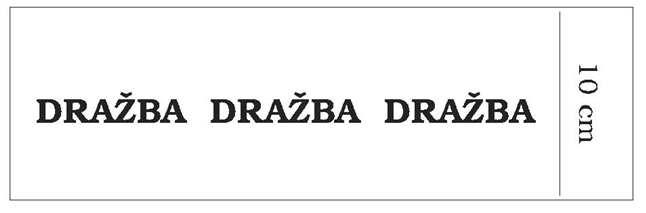 Napríklad Občiansky súdny poriadok, zákon č. 111/1990 Zb. o štátnom podniku v znení neskorších predpisov, zákon č. 427/1990 Zb. o prevodoch vlastníctva štátu k niektorým veciam na iné právnické alebo fyzické osoby v znení neskorších predpisov, zákon Slovenskej národnej rady č. 511/1992 Zb. o správe daní a poplatkov a o zmenách v sústave územných finančných orgánov v znení neskorších predpisov, zákon Národnej rady Slovenskej republiky č. 233/1995 Z. z. o súdnych exekútoroch a exekučnej činnosti (Exekučný poriadok) a o zmene a doplnení ďalších zákonov v znení neskorších predpisov a zákon č. 65/2001 Z. z. o správe a vymáhaní súdnych pohľadávok.Napríklad zákon Národnej rady Slovenskej republiky č. 278/1993 Z. z. o správe majetku štátu v znení neskorších predpisov.Zákon č. 49/2002 Z. z. o ochrane pamiatkového fondu.Zákon Národnej rady Slovenskej republiky č. 202/1995 Z. z. Devízový zákon a zákon, ktorým sa mení a dopĺňa zákon Slovenskej národnej rady č. 372/1990 Zb. o priestupkoch v znení neskorších predpisov.Zákon č. 136/2001 Z. z. o ochrane hospodárskej súťaže a o zmene a doplnení zákona Slovenskej národnej rady č. 347/1990 Zb. o organizácii ministerstiev a ostatných ústredných orgánov štátnej správy Slovenskej republiky v znení neskorších predpisov.§ 116 Občianskeho zákonníka.§ 66a Obchodného zákonníka.7a) § 19a ods. 2 zákona Národnej rady Slovenskej republiky č. 202/1995 Z. z. v znení zákona č. .../2022 Z. z.Zákon č. 455/1991 Zb. o živnostenskom podnikaní (živnostenský zákon) v znení neskorších predpisov.Napríklad zákon Národnej rady Slovenskej republiky č. 182/1993 Z. z. o vlastníctve bytov a nebytových priestorov v znení neskorších predpisov, zákon č. 7/2005 Z. z. o konkurze a reštrukturalizácii a o zmene a doplnení niektorých zákonov v znení neskorších predpisov.Zákon č. 395/2002 Z. z. o archívoch a registratúrach a o doplnení niektorých zákonov.§ 45 až 50 Občianskeho súdneho poriadku.11a) Vyhláška Ministerstva spravodlivosti Slovenskej republiky č. 492/2004 Z. z. o stanovení všeobecnej hodnoty majetku.11b) § 34 zákona č. 305/2013 Z. z. o elektronickej podobe výkonu pôsobnosti orgánov verejnej moci a o zmene a doplnení niektorých zákonov (zákon o e-Governmente) v znení zákona č. 273/2015 Z. z.Napríklad zákon Slovenskej národnej rady č. 511/1992 Zb. o správe daní a poplatkov a o zmenách v sústave územných finančných orgánov v znení neskorších predpisov.12a)	Napríklad	Trestný	poriadok,	Občiansky	súdny	poriadok,	zákon	č.	455/1991	Zb. o živnostenskom podnikaní (živnostenský zákon) v znení neskorších predpisov.12a) § 2 zákona Národnej rady Slovenskej republiky č. 182/1993 Z. z. v znení neskorších predpisov.12b) § 3 zákona č. 253/1998 Z. z. o hlásení pobytu občanov Slovenskej republiky a registri obyvateľov Slovenskej republiky v znení zákona č. 454/2004 Z. z.Zákon č. 523/2003 Z. z. o verejnom obstarávaní a o zmene zákona č. 575/2001 Z. z. o organizácii činnosti vlády a organizácii ústrednej štátnej správy v znení neskorších predpisov v znení neskorších predpisov.13a) § 151ma ods. 5 Občianskeho zákonníka.Zákon Slovenskej národnej rady č. 323/1992 Zb. o notároch a notárskej činnosti (Notársky poriadok) v znení neskorších predpisov.14a) Zákon Národnej rady Slovenskej republiky č. 10/1996 Z. z. o kontrole v štátnej správe v znení neskorších predpisov.14b) § 60b ods. 3 a 6 zákona č. 455/1991 Zb. v znení zákona č. 358/2007 Z. z.14c) Zákon č. 71/1967 Zb. o správnom konaní (správny poriadok) v znení neskorších predpisov.Napríklad Obchodný zákonník, zákon č. 435/2001 Z. z. o patentoch, dodatkových ochranných osvedčeniach a o zmene a doplnení niektorých zákonov (patentový zákon) v znení neskorších predpisov, zákon č. 146/2000 Z. z. o ochrane topografií polovodičových výrobkov, zákon č. 55/1997 Z. z. o ochranných známkach v znení zákona č. 557/2001 Z. z., zákon č. 478/1992 Zb. o úžitkových vzoroch v znení zákona Národnej rady Slovenskej republiky č. 90/1993 Z. z. a zákona č. 435/2001 Z. z.Napríklad Občiansky súdny poriadok, zákon Národnej rady Slovenskej republiky č. 233/1995Z. z., zákon Slovenskej národnej rady č. 511/1992 Zb.Zákon č. 315/2016 Z. z. o registri partnerov verejného sektora a o zmene a doplnení niektorých zákonov.§ 553 až 553c Občianskeho zákonníka.Vydavateľ Zbierky zákonov Slovenskej republiky, správca obsahu a prevádzkovateľ právneho a informačného portálu Slov-Lex dostupného na webovom sídle www.slov-lex.sk jeMinisterstvo spravodlivosti Slovenskej republiky, Župné námestie 13, 813 11 Bratislava, tel.: 02 888 91 137, fax: 02/52442853, e-mail: helpdesk@slov-lex.sk.